Nazareth Lutheran ChurchWebsite      http://nazarethlutheranchurch.yolasite.com/We welcome all to join us every Sunday!Worship service @ 10:15 amMarcia Kisner, PastorEileen Lewis, Administrative AssistantSeptember 2019Nazareth Lutheran Church517 Vine StPO Box 227Cambridge IA 50046From the Pastor Forgiveness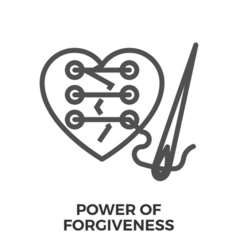 LovePeaceSunday School atNazareth Lutheran ChurchSeptember – November 2019Rally Sunday September 15Sunday School 9:30amChurch 10:15amPicnic following ChurchMenu:  Hamburgers and Hot Dogs ProvidedBring a dish to shareFellowship and Games (Corn Hole & Horse Shoes)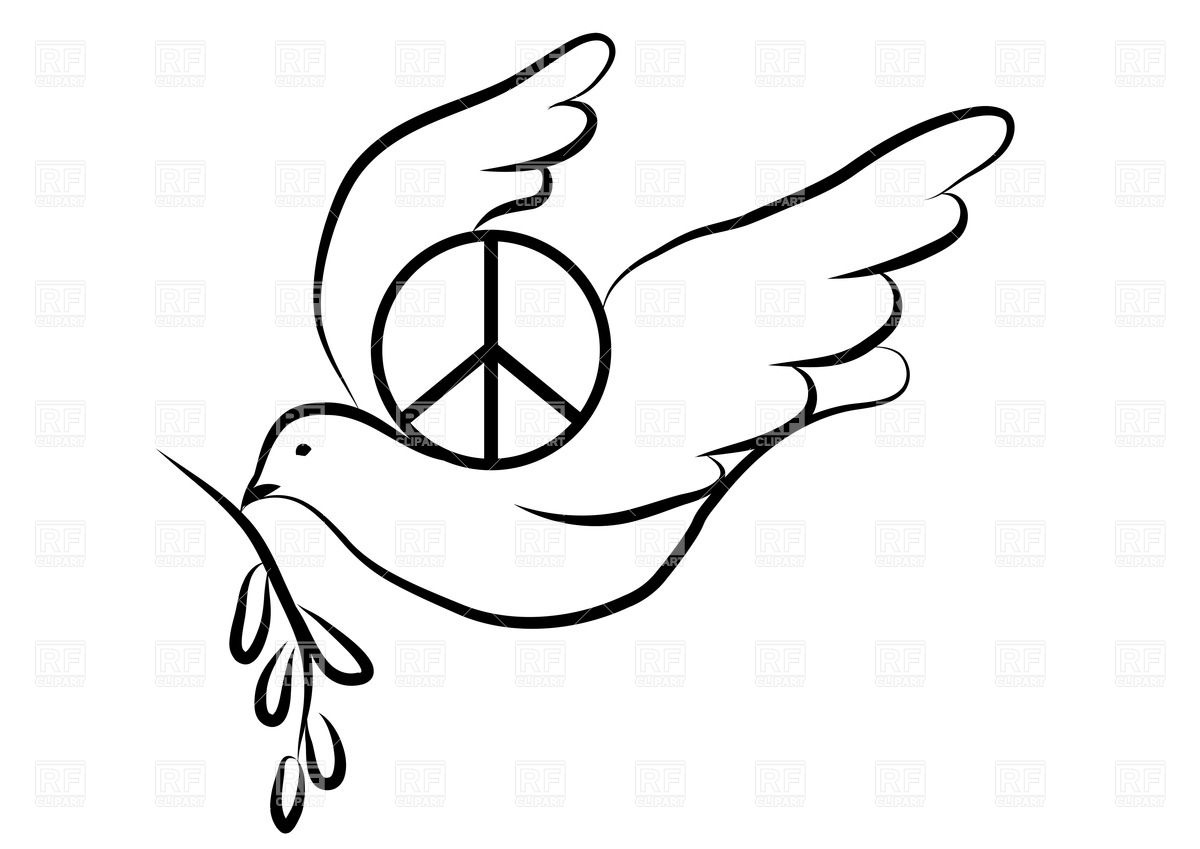 All Is Provided &All Are Welcome! In Our Prayers This MonthTom Barker, Joanell Koster, Dale Dunlap, Amy Chapin, Jaylee Ann Bartleson, Lori Ness, Aloha, Cindy & Dave Dunlap, Shari Kisner, Beverly Way, Jessyca Hovland, Arnie Pearson, Liam Griggs, Don Rhode, Neal Hovland, Eva Mae Sampson, Mary Ann Apland, Max Dobson, Scott, John, Janet & Roger Thorsen, all the Veterans, and active military especially Taylor Bartleson and Jackson Ringgenberg.We lift up our community as we faithfully pray for peace and faith in our country and the world.Weekly Income for June, July, and AugustYour church needs $5,495.83 monthly to meet budget and does so through your generous giving.Message from God:There’s enough. It is not necessary to compete for, much less fight over, your resources. All you have to do is share.
Nazareth Lutheran Church CouncilJuly 21, 2019President Mark Lewis called the meeting of the NLC Council to order in Jesus’s name at 11:32 following fellowship.  Present for the meeting were Mark Lewis, Dave Lewis, Vince Tomlinson, Nathan Hovland, John Egeland, Pastor Marcia, Joyce Allen, and Church Secretary Eileen Lewis.  There being no June meeting, minutes from the May 19th meeting were approved as read.Treasurer’s Report: In Lisa’s absence, Eileen explained that a check had been misrecorded as a deposit to the General Fund that should have gone to Missions. Fortunately, the error was caught and corrected before any overdrafts occurred.  This will be transferred back at the end of the month “when there is money to deposit in the Missions account.” As of June 1, General Fund’s opening balance was $1,256.76.  In spite of $2,624.00 from the silent auction and a $94.78 supply donation, $2200 had to be transferred from the Capital Improvement fund to cover the $9,000.94 in disbursements.  The lion’s share was a once-a-year payment of insurance of $3,747.00, and another $484.00 for Workman’s Comp.  Since this was quite a jump from last year’s premium, Eileen will look for other possibilities.  June 30th’s balance was $1,071.65.  Capital Improvement’s balance is $13,652.18, Missions if $152.64, and SCRIP’s balance is $1,052.36.  No deposits were recorded for the month of June – only a disbursement of $195.Pastor’s Report: Pastor Marcia will be taking vacation August 26 – September 2 to help a friend move.  To date, she has used ten days of her four allotted weeks of vacation time when she went to Ireland.  Discussion given as to whether or not to even have church August 1st, since last time she was gone only one parishioner showed up for services (thank you, Richard!) and attendance is usually low on a holiday weekend anyway.  Oiling of the pews the Sunday prior (August 25th) was also discussed, which would allow an extra week for the oil to better soak in.  No motion was made; this was just food for thought.  Next, Pastor pointed out that many new families have moved into Cambridge, many of which have children.  She will call on them and invite them to join us, and is planning a series of family/children oriented messages.  Some ideas are: Christianity isn’t a bad thing; Living as a Christian in the real world; Forgiveness; and discussing some of the ministries we do.  She is looking at September to begin these talks. Next on the agenda was the topic of her cell phone.  She was very distraught that her cell phone died when Ken Larkin’s family needed her, and of course that was the same time the phone company did an upgrade which stopped phone service to the church.  However, she is worried about the added expense.  Eileen will do some research with US Cellular and help Pastor get a new phone as economically as possible.  Pastor Marcia then shared an idea that she would like to begin selling NLC T-shirts.  The design would include a picture of the church and bell tower, and top ten reasons to come to church, which was reduced to five.  Eileen will design a mock-up and see where it goes from there.  No exact date as to when these will be available for purchase, or what the price will be.  Lastly, Kurt Ceynar from the Methodist church donated a projector screen to us, since they have five.  Discussion given as to whether we would find this useful, and how to make it happen since a projector of some sort would be needed.  Possibilities of its use included songs that aren’t in the hymnal, or showing the scripture passages.  No one volunteered to research the cost or availability of a projector.  Yet.Committee Reports:Property:  As regards the lawsuit with the neighbors complaining of a water leak, as of two weeks ago our insurance company was waiting on a written report from an appraiser for the “damage done.” Most of the damage was already in place when the house was purchased.  Eileen also added that a law prevents a church from being sued that would put it out of business.  Continued prayers that this be resolved amicably.  Christian Ed:  Vacation Bible School was a lot of fun, with 48 people coming and going throughout the week.  The children enjoyed copious amounts of hot dogs, walking tacos, mac and cheese, and lunch meat sandwiches.  Leftover packages of hot dogs and mac and cheese were donated to the food pantry.  Also, Eileen feels that the combined adult / children Sunday School isn’t working, especially for the younger children like Mava. Pastor will accommodate.Stewardship:  Nothing to report In reach / outreach:  A picnic / invite people to church day is in the works.  We are looking at the first day of Sunday School which is September 15.  More information will be forthcoming.  Also, Tim and Lisa Smith will be celebrating their 30th wedding anniversary at their favorite spot – the Iowa State Fair.  Anyone who would like to join them, cake will be served on Sunday, August 11, from 3:00 – 5:00.  Meeting place is the Steps of the Museum at the fairgrounds.Music and Worship:  Good through SeptemberOld Business:  Paperwork was faxed to the Mission Investment Fund regarding the new signatures and address.  No word back yet from them.  Also, Joyce will begin contacting a few people who were involved in our theatre mission to begin a play selection committee.  Anyone interested in becoming part of this committee is asked to let her know.  New Business:  Nothing to report.  There being no further business, meeting was adjourned at 12:21 by President Mark Lewis, and closed with the Lord’s Prayer.  Respectfully submitted by Joyce Allen, Council Secretary.Nazareth Lutheran Church Council MeetingSunday, August 18, 2019A short Council meeting began at 11:31 following Fellowship.  Present for the meeting were John Egeland, Nathan Hovland, Vince Tomlinson, Joyce Allen, and Pastor Marcia, and sitting in were visitors Steve and Emily Baker.  No minutes of last month’s meeting were read, nor was a treasurer’s report given.  Pastor Marcia reported that she will be doing a service around the song “I Believe” by Lauren Daigle, and Sheila Duhn will be singing it for us during service.  Rally Sunday will be September 15 with Sunday School beginning at 9:30/  Children will meet downstairs, and will be learning a song “Hippopotamus.”  Worship, “Who is my Neighbor?” will be followed by a picnic / cookout / potluck, complete with corn hole and horseshoes.  In addition, Pastor got a new cell phone, at the price of $500, but will be receiving a $150 credit on her next bill.  Asked if Council could pay for it up front, and she could pay us back monthly.  Motion made by Vince for the Council to just pay for it, and seconded by Nathan.  The other two Council members agreed.Pastor then reminded Council she will be gone the Sunday of September 1, and Joyce will not be available to fill in with the message.  Attendance is usually pretty low when Pastor is gone;  compounded by the fact it’s a holiday weekend.  So, the pews will be oiled the Sunday before (August 25) and a hymn sing will be done on September 1.  Congregants in attendance will gather round the piano to let the oil soak in.  Lastly, the Play Selection Committee, consisting of Pastor Marcia, Eileen Lewis, Joyce Allen, and Michael Porsche of Ankeny, will meet Sunday, September 8, at 12:00 at the church.  There being no further business, meeting was adjourned at 11:50 and closed with The Lord’s Prayer.  Respectfully submitted by Joyce Allen, Council Secretary.August/September Birthdays1 Jordan Aust2 Doug Larkin2 John Egeland4 Richard Ness 6 Bill Hook8 Lilli Hasbrouck9 Ellen Olson26 Jason Hasbrouck28 Becca Hasbrouck31 Joan Weatherman1 Jordan Aust2 Doug Larkin2 John Egeland4 Richard Ness 6 Bill Hook8 Lilli Hasbrouck9 Ellen Olson26 Jason Hasbrouck28 Becca Hasbrouck31 Joan WeathermanAugust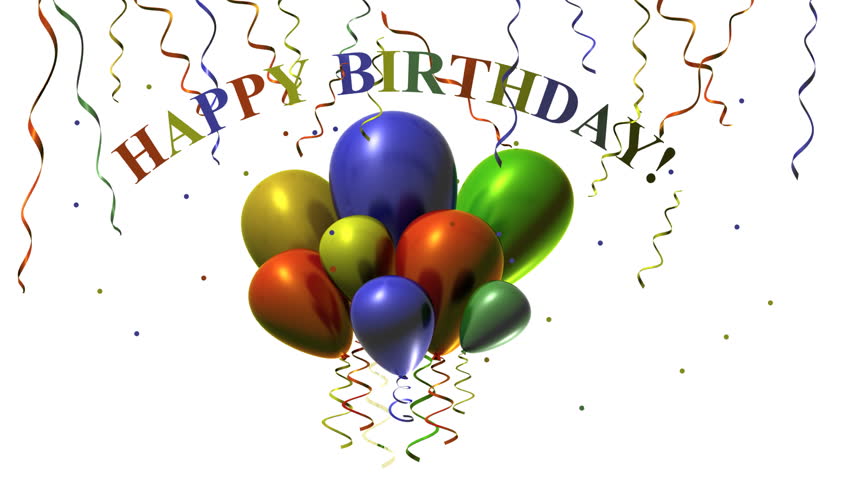 10 Ray Ringgenberg	18 Jessie Hovland	29 Emily Kelly		31 Linda BallengerSeptember18 Alan Duhn		20 Frankie Burke	20 Allyn Carlson		22 Riley Kelly		23 Eva Mae SampsonPlease call Eileen at the church office, 515-383-4328 to let her know if you know of a birthday that is missing or incorrect.Disney on Ice RaffleWells Fargo donated 4 “Disney on Ice” tickets for the Silent Auction, unfortunately they were 2 weeks late.  The tickets are for Sunday December 1st.  So we will be raffling the tickets off.  If you are interested the tickets are $1.00 per ticket or 6 tickets for $5.00.  Contact the church to purchase a ticket, email nazareth_lutheranchurch@yahoo.com, call 515-383-4328, or talk to a church council member.The drawing for the raffle will be November 16th during the Cambridge Christmas extravaganza.  Please make sure we have your phone number so we can contact you when you win!Upcoming Worship VolunteersActivities for the Month of SeptemberTuesdaySept 3:	5:00 PM Food PantrySunday	Sept 8:	10:15 AM WorshipTuesdaySept 10:	5:00 PM Food PantrySunday	9:30 AM Sunday SchoolSept 15:	10:15 AM WorshipTuesdaySept 17:	5:00 PM Food PantryWednesdaySept 18:	2:00 PM ConfirmationSunday	9:30 AM Sunday SchoolSept 22:	10:15 AM WorshipTuesdaySept 24:	5:00 PM Food PantryWednesdaySept 25:	2:00 PM ConfirmationSunday	9:30 AM Sunday SchoolSept 29:	10:15 AM WorshipTuesdayOct 1:		5:00 PM Food PantryWednesdayOct 2:		2:00 PM ConfirmationChristian EducationThe next Sunday School class starts on Sept 15th at 9:30 please come and bring your Children, Grandchildren or other children you are responsible for.  The children will be learning a bunch about the Forgiveness, Love, Peace and Friendship, including a song called “Hip Hip Hooray Hippopotamus”.The Confirmation class will be starting Sept 18th.  If you know of any young people interested in learning about God and who want to be confirmed, just give us a call at 515-383-4328 with their information and we will get things started!Notes…Raffle tickets for Disney on Ice are on sale.  The Raffle tickets are on the back table in church along with an envelope for the money. Tickets are 1 for $1 or 6 for $5.  Or you can send a check to church and the information to add to the ticket.  The tickets are or December 1st and the winner will be drawn during the Shopping Extravaganza.The Shopping Extravaganza will be in late November, so we will be making Lefsa and Kringla for sale. Back Pack Buddies item for September is Taco Supplies.  Please contact Rhonda Ceynar 383-2246 to drop off your items. 	Kringla and Lefsa lessons will be coming up in October.  If you are interested in learning, or teaching, please let Mark Lewis or Pastor Marcia know.The church has a bunch of scratch paper, or “art paper” for the little ones if anyone let Eileen know at church.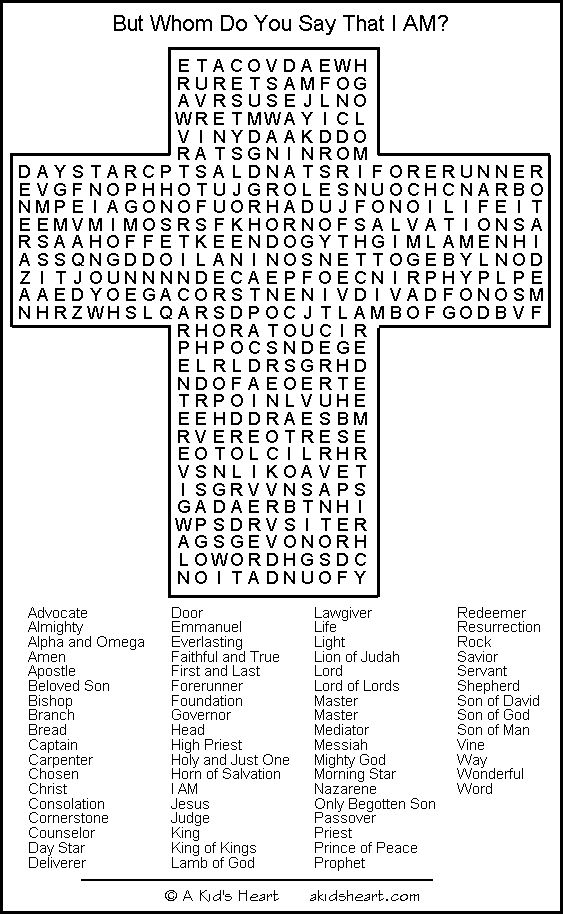 June Offering Attendance6/2 $          1,548.00 326/9 $             220.00 126/16 $             427.00 186/23 $             622.00 186/30 $               1,010.00 19 $               3,827.00 July Offering Attendance7/7 $          1,390.23 247/14 $             676.82 157/21 $             715.00 167/28 $             455.00 15 $               3,237.05 August Offering Attendance8/4 $          1,559.00 218/11 $             445.00 78/18 $             635.00 188/25 $          1,035.00  29 $          3,674.00 SeptemberGreeters/UshersLectorAlter Guild9/1Doug Larkin FamilyNathan HDale D9/8Mark Lewis and Mava LewisRay RJoyce A9/15Steve Lewis and Mike LewisRobin SJohn E9/22Ray Ringgenberg FamilySteve LKevin L9/29Vince Tomlinson FamilyVince TLisa SOctoberGreeters/UshersLectorAlter Guild10/6John Egeland and Dave LewisWendy RSheila D10/13Nathan Hovland & Kevin LewisEileen LJessica L10/20Doug Larkin FamilyEllen OJoLynn L10/27Mark Lewis and Mava LewisJohn EJazmine MNovemberGreeters/UshersLectorAlter Guild11/3Steve Lewis and Mike LewisJoyce AWendy R11/10Ray Ringgenberg FamilyKevin LVince T11/17Vince Tomlinson FamilyVince TDale D11/24John Egeland and Dave LewisMark LJoyce ADecemberGreeters/UshersLectorAlter Guild12/1Nathan Hovland & Kevin LewisMike LJohn E12/8Doug Larkin FamilyNathan HKevin L12/15Mark Lewis and Mava LewisRay RLisa S12/22Steve Lewis and Mike LewisRobin SMark L12/24/2019Vince Tomlinson FamilySteve LNathan12/25/2019John Egeland and Dave LewisEllen OSteve L12/29Nathan Hovland & Kevin LewisJohn EMark LJanuaryGreeters/UshersLectorAlter Guild1/5Doug Larkin FamilyNathan HMike L